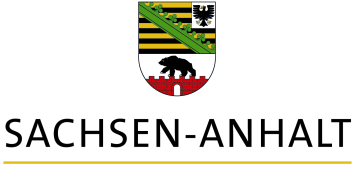 Amt für Landwirtschaft,				Flurneuordnung und Forsten SüdSitz:		Müllnerstraße 59, 06667 Weißenfels
									 Weißenfels, 24.02.2022Landkreis:				SaalekreisBodenordnungsverfahren:		Schmon- Feldlage Verf.-Nr.:				611/ 240 QFT 001 FLÖffentliche BekanntmachungFür das durch die Flurbereinigungsbehörde (ALFF Süd) mit Beschluss vom 21.12.1992 angeordnete Bodenordnungsverfahren Schmon Feldlage ergeht folgende Änderungsanordnung Nr. 11:Aus dem Bodenordnungsverfahren Schmon Feldlage werden gemäß § 8 Abs. 1 des Flurbereinigungsgesetzes (FlurbG) in der Fassung vom 16. März 1976 (BGBl. I S. 546), zuletzt geändert durch Artikel 17 JahressteuerG 2009 vom 19.12.2008 (BGBl. I S. 2794)  folgende Flurstücke ausgeschlossen:Das Verfahrensgebiet umfasst nunmehr eine Fläche von 1468,2613 ha.Die räumliche Ausdehnung des geänderten Flurbereinigungsgebietes ist auf der zu dieser Änderungsanordnung gehörigen Gebietskarte orange farbig umrandet.I.Begründung:Die Flurbereinigungsbehörde hat mit Beschluss vom 21.12.1992 das Bodenordnungs-verfahren Schmon Feldlage, Verf.-Nr.: 611/ 141 QFT 001 FL nach § 56 LwAnpG angeordnet. Angrenzend befindet sich das Gebiet des Flurbereinigungsverfahrens Weißenschirmbach FL 611 – 46 SK 0232.Die o.g. Flurstücke sind dem in der Anordnung des Flurbereinigungsverfahrens Weißenschirmbach FL vom 19.09.2019 und im § 86 (1) FlurbG genannten Zweck dienlich. Die Ausschließung dieser Flurstücke dienen der korrekten Abgrenzung zum angrenzenden Verfahrensgebiet Weißenschirmbach FL gemäß § 7 des Flurbereinigungsgesetzes.  Durch den mit diesem Beschluss angeordneten Ausschluss verringert sich das Verfahrensgebiet (§ 7 FlurbG) im Bodenordnungsverfahren Schmon Feldlage um 
0,4315 ha. Es handelt sich dabei um eine geringfügige Änderung des Flurbereinigungsgebietes nach § 8 Abs.1 FlurbG, da das Verfahrensgebiet durch den Ausschluss von Flurstücken um 0,03 % verkleinert wird.Die Flurbereinigungsbehörde hat das ihr nach § 8 Abs. 1 FlurbG zustehende Ermessen bei der Änderung des Flurbereinigungsgebietes pflichtgemäß entsprechend den Vorgaben des § 1 Abs.1 VwVfG LSA i.V.m. § 40 VwVfG ausgeübt. Durch die Ausschließung der Flurstücke wurde der Grundsatz der Verhältnismäßigkeit beachtet. Rechtsbehelfsbelehrung:Gegen diese Änderungsansordnung kann innerhalb eines Monats nach Bekanntgabe Widerspruch beim Amt für Landwirtschaft, Flurneuordnung und Forsten Süd, Müllnerstraße 59, 06667 Weißenfels oder bei der Außenstelle des Amtes im Mühlweg 19, 06114 Halle (Saale) erhoben werden.Im Auftraggez.							(DS)GermerGemarkungFlurFlurstückFläche in m²GrundbuchGrundbuchGrundbuchBlattSchmon 18115614SchmonSchmonSchmon748Schmon 18113180SchmonSchmonSchmon808Schmon 181172902SchmonSchmonSchmon767Schmon 18110619SchmonSchmonSchmon901